MODULO PER LA RICHIESTA Dl ISCRIZIONE NELL'ELENCO EX ART. 179 TER DISP.ATT. CPC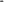 Al Presidente del Tribunaledi AlessandriaIl/la sottoscritto/a _______________________________nato/a a _____________________ il ___________residente in __________________indirizzo_________________________nella qualità di (apporre una X)AvvocatoDottore CommercialistaNotaioCHIEDEl'iscrizione nell'elenco ex art. 179 ter disp. att. c.p.c. dei Professionisti delegati alle operazioni di vendita ex artt. 534 bis e 591 bis c.p.c.A tal fine allega, a pena d'inammissibilità della domanda:certificato generale del casellario giudiziario di data non anteriore a tre mesi dalla presentazione;certificato o dichiarazione sostitutiva di certificazione di nascita;certificato o dichiarazione sostitutiva di certificazione di residenza nel circondario del tribunale;certificato o dichiarazione sostitutiva di certificazione di iscrizione all'ordine professionale;autocertificazione attestante il possesso dei requisiti morali previsti dall’art. 179 ter disp. Att. c.p.c.;autocertificazione attestante l’assenza di procedimenti disciplinari a proprio carico conclusi con sanzione definitiva;titoli e documenti idonei a dimostrare la specifica competenza tecnica del richiedente ai sensi del quinto comma (es. elenco con indicazione con numero R.G. procedure e relativo incarico, attestato di partecipazione a corsi, etc…).I requisiti per la dimostrazione della specifica competenza tecnica ai fini della prima iscrizione nell'elenco sono, anche alternativamente (apporre una X):avere svolto nel quinquennio precedente non meno di dieci incarichi di professionista delegato alle operazioni di vendita, senza che alcuna delega sia stata revocata in conseguenza del mancato rispetto dei termini o delle direttive stabilite dal giudice dell'esecuzione;essere in possesso del titolo di avvocato specialista in diritto dell'esecuzione forzata ai sensi del decreto del Ministro della giustizia 12 agosto 2015, n, 144;avere partecipato in modo proficuo e continuativo a scuole o corsi di alta formazione, organizzati, anche delegando gli Ordini locali, dal Consiglio nazionale forense o dal Consiglio nazionale dei dottori commercialisti e degli esperti contabili o dal Consiglio nazionale del notariato ovvero organizzati dalle associazioni forensi specialistiche maggiormente rappresentative di cui all'articolo 35, comma l , lettera s) , della legge 31 dicembre 2012, n. 247, nello specifico settore della delega delle operazioni di vendita nelle esecuzioni forzate e aver superato con profitto la prova finale di esame al termine della scuola o del corso. La specifica formazione di cui alla presente lettera può essere acquisita anche mediante la partecipazione ad analoghi corsi per i quali sia previsto il superamento con profitto di una prova finale di esame, organizzati da università pubbliche o private.Inoltre, il sottoscritto dichiara (apporre una X):di aver richiesto l'iscrizione al solo elenco ex art. 179 ter disp. att. c.p.c. tenuto presso il Tribunale di Alessandria;di aver richiesto l'iscrizione all'elenco ex art. 179 ter disp. att. c.p.c. anche presso il Tribunale di riservandosi di comunicare, se la domanda di iscrizione sarà accolta, l'unico elenco a cui intenderà essere iscritto (art, 179 ter terzultimo comma disp. att. c.p.c.).Alessandria, lìIl Professionista